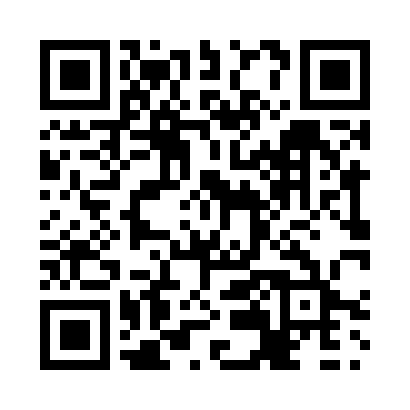 Prayer times for The Boyne, Ontario, CanadaMon 1 Apr 2024 - Tue 30 Apr 2024High Latitude Method: Angle Based RulePrayer Calculation Method: Islamic Society of North AmericaAsar Calculation Method: HanafiPrayer times provided by https://www.salahtimes.comDateDayFajrSunriseDhuhrAsrMaghribIsha1Mon5:176:411:055:347:308:532Tue5:156:391:055:357:318:553Wed5:136:371:045:367:328:564Thu5:116:351:045:377:348:585Fri5:096:331:045:387:358:596Sat5:076:311:035:397:369:017Sun5:056:301:035:407:379:038Mon5:036:281:035:407:399:049Tue5:006:261:035:417:409:0610Wed4:586:241:025:427:419:0711Thu4:566:221:025:437:429:0912Fri4:546:211:025:447:449:1113Sat4:526:191:025:457:459:1214Sun4:506:171:015:457:469:1415Mon4:486:151:015:467:489:1516Tue4:466:141:015:477:499:1717Wed4:436:121:015:487:509:1918Thu4:416:101:005:497:519:2019Fri4:396:081:005:497:539:2220Sat4:376:071:005:507:549:2421Sun4:356:051:005:517:559:2522Mon4:336:031:005:527:569:2723Tue4:316:0212:595:537:589:2924Wed4:296:0012:595:537:599:3125Thu4:275:5912:595:548:009:3226Fri4:255:5712:595:558:019:3427Sat4:235:5512:595:568:039:3628Sun4:215:5412:595:568:049:3729Mon4:195:5212:585:578:059:3930Tue4:175:5112:585:588:069:41